BELS distance intro i Hannenov-skovenKort over ruterneKort rute: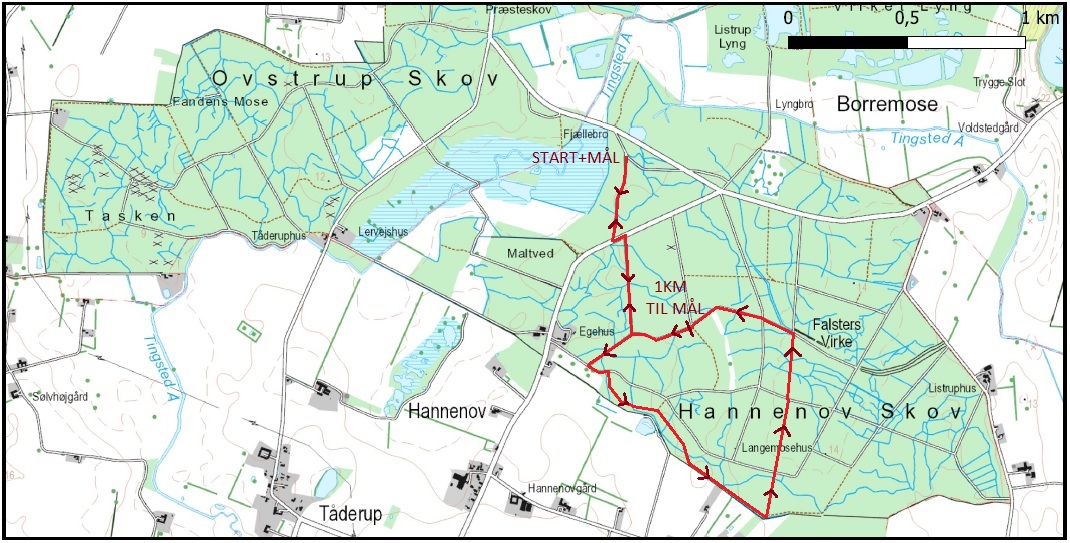 Længde: 4 kmMellem rute: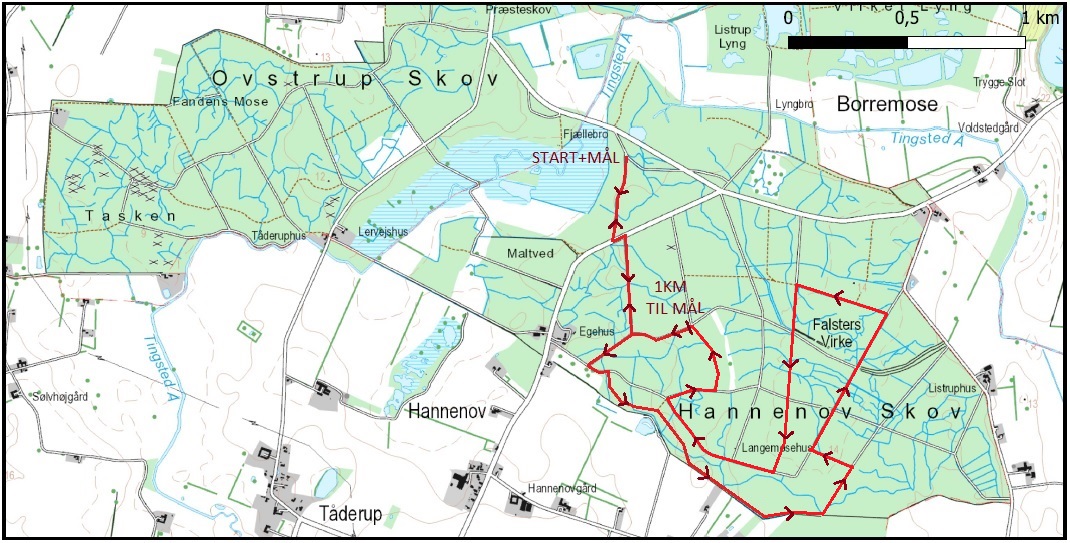 Længde: 7 kmLang rute: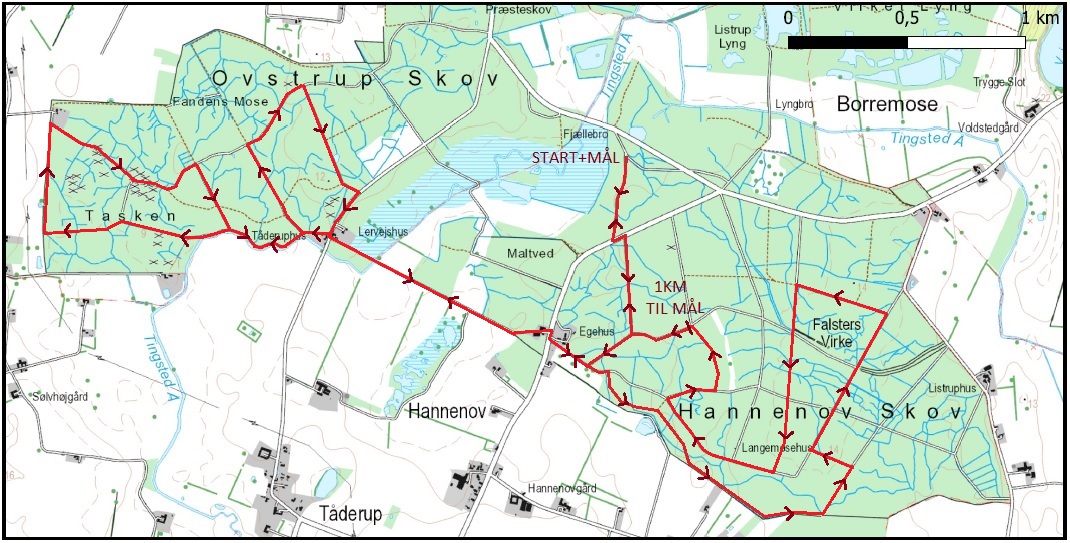 Længde: 14 km